                      PREFEITURA MUNICIPAL DE CUMARU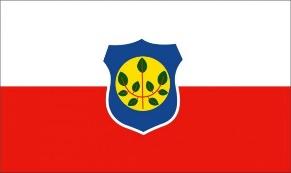                                                       Estado de PernambucoOFÍCIO GP Nº 038 / 2017. Cumaru (PE), 22 de fevereiro de 2017. Senhor Presidente,Servimo-nos do presente para encaminhar a Vossa Excelência, o Projeto de Lei nº 01/2017, que dispõe sobre a concessão de ajuda de custo para alimentação e moradia, aos médicos participantes do programa mais médicos e dá outras providências. Respeitosamente, MARIANA MENDES DE MEDEIROSPrefeitaAo Exmº SenhorAntonio Americo de MedeirosPresidente da Câmara Municipal Cumaru - PE 